Winter Haven Adventist Academy 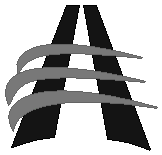 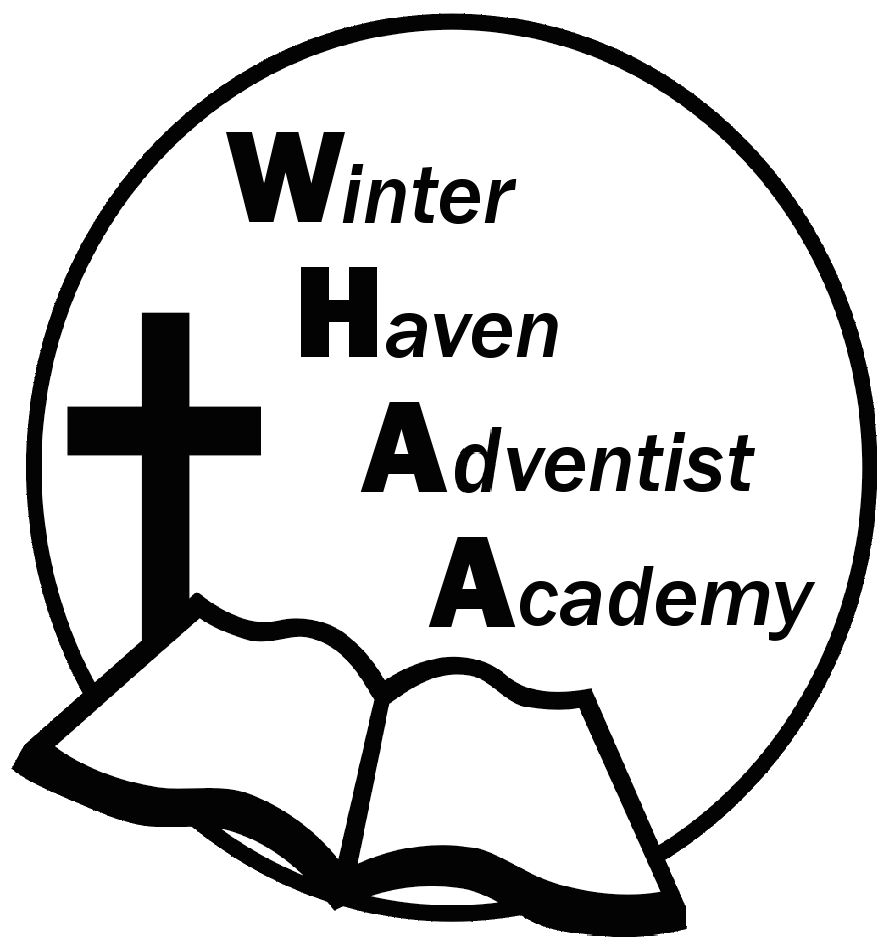 Week 16 December 4-8, 2023 NewsletterDear WHAA Families,This sixteenth week of the 2023-2024 school has been very busy for students, aides, and teachers as quarter two comes to a close. Worships this week were brought to us by Mr. Jervis and focused on the theme of God is in control. WHAA appreciates all the families represented and their support.  Below are some important events to remember. ICE FACTORY: WEDNESAY, DECEMBER 13: WHAA wants to remind parents that the next field trip will be ice skating in Kissimmee, Florida. Students will need to dress in warmer clothes, for example: jackets, mittens, a cap, earmuffs, and an extra pair of socks. Students will need to pack a lunch that is non-microwavable. The bus will depart at 8:30 a.m. and arrive around 3:00 p.m.FRIDAY, DECEMBER 15 REPORT CARDS: WHAA is informing parents that the 2nd quarter ends next week and that the teachers will be handing out report cards on Friday, December 15 during dismissal. If report cards are not picked up, they will be mailed. No parent-teacher conferences are required for this report card, unless requested by the parent. FRIDAY, DECEMBER 15 WARM BREAKFAST/EARLY DISMISSAL: WHAA has a special tradition around Winter Break to provide a warm breakfast for the students. Hashbrowns, juice, Morning Star stripples, and pancakes will be available for the students on that morning. Another reminder is that the students will be dismissed at 12:00 p.m. (noon). Please make sure to arrive on time. Thank you for your understanding. Thank you for your prayers and support. WHAA continues to pray for all the families. Have a blessed and restful weekend!- Important Dates:Wednesday, December 13 Ice Factory Kissimmee $20 per child and adult (who plan to go ice skating)Friday, December 15 Warm Breakfast/Early Dismissal at 12:00 p.m. (Winter Break)Monday-Friday, December 18-January 1 Winter Break (No School)Tuesday, January 2 Classes Resume for Third QuarterWinter Haven Adventist Academy (WHAA)"Wisdom and Harmony, Anchored in Achievement"The Wisdom of God, the Harmony of the Holy Spirit, Anchored in Jesus and Advancing the Achievement Together.